
ՀԱՅԱՍՏԱՆԻ ՀԱՆՐԱՊԵՏՈՒԹՅԱՆ ԱԽՈՒՐՅԱՆ ՀԱՄԱՅՆՔ 
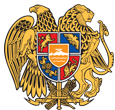 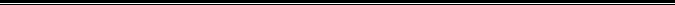 ԱՐՁԱՆԱԳՐՈՒԹՅՈՒՆ N 5
13 ԱՊՐԻԼԻ 2018թվական

ԱՎԱԳԱՆՈՒ ՀԵՐԹԱԿԱՆ ՆԻՍՏԻՀամայնքի ավագանու հրավերով նիստին ներկա էին ավագանու 11 անդամներ:Բացակա էին` Հովհաննես Խաչատրյանը, Տիգրան Մաթեվոսյանը, Արամայիս Մքոյանը, Գեղամ ՊետրոսյանըԱվագանու նիստին մասնակցում էին`
Շիրակի մարզպետարանի տեղական ինքնակառավարման և հանրապետական 
գործադիր մարմինների հարցերով վարչության տեղական ինքնակառավարման և 
համայնքային ծառայության հարցերի բաժնի   պետ Ռուբեն Հարությունյան, Լիպարիտ Տիգրանյան, Սուրեն Աբրահամյան, վարչական ղեկավարները։Նիստը վարում էր  համայնքի ղեկավար` Արծրունի ԻգիթյանըՆիստը արձանագրում էր աշխատակազմի քարտուղար` Հայկանուշ Խաչատրյանը36․Լսեցին
ՀԱՅԱՍՏԱՆԻ ՀԱՆՐԱՊԵՏՈՒԹՅԱՆ ՇԻՐԱԿԻ ՄԱՐԶԻ ԱԽՈՒՐՅԱՆ ՀԱՄԱՅՆՔԻ ԱՎԱԳԱՆՈՒ 2018 ԹՎԱԿԱՆԻ ԱՊՐԻԼԻ 13-Ի ԹԻՎ 5 ՆԻՍՏԻ ՕՐԱԿԱՐԳԸ ՀԱՍՏԱՏԵԼՈՒ ՄԱՍԻՆ /Զեկ. ԱՐԾՐՈՒՆԻ ԻԳԻԹՅԱՆ/ Ղեկավարվելով «Տեղական Ինքնակառավարման մասին» Հայաստանի Հանրապետության օրենքի  14-րդ հոդվածի 6-րդ մասի դրույթով ` Հայաստանի Հանրապետության Շիրակի մարզի Ախուրյան  համայնքի ավագանին որոշում է Հաստատել Հայաստանի Հանրապետության Շիրակի մարզի Ախուրյան համայնքի  
ավագանու ապրիլի 13-ի թիվ 5-րդ նիստի հետևյալ օրակարգը1.            /37/ Հայաստանի Հանրապետության Շիրակի մարզի Ախուրյան համայնքի ղեկավարի հաղորդումը Հայաստանի Հանրապետության Շիրակի մարզի Ախուրյան համայնքի  2018 թվականի բյուջեի առաջին եռամսյակի կատարման մասին:    (Զեկուցող` Հայաստանի Հանրապետության Շիրակի մարզի Ախուրյան համայնքի ղեկավար Արծրունի Իգիթյան) 2.           /38/Հայաստանի Հանրապետության Շիրակի մարզի Ախուրյան համայնքի ավագանու 2018 թվականի  հունվարի 29-ի թիվ 2-Ն որոշման մեջ փոփոխություն կատարելու մասին   
(Զեկուցող՝Հայաստանի Հանրապետության Շիրակի մարզի Ախուրյան համայնքի  ղեկավար Արծրունի Իգիթյան) 3.          /39/Հայաստանի տարածքային զարգացման հիմնադրամի կողմից իրականացվող սոցիալական ներդրումների և տարածքային զարգացման ծրագրին Հայաստանի Հանրապետության Շիրակի մարզի Ախուրյան համայնքի մասնակցության հայտը՝«Հայաստանի Հանրապետության Շիրակի մարզի Այգաբացի միջնակարգ դպրոցի հիմնանորոգում» hաստատելու մասին:  
   ( Զեկուցող`ՀայաստանիՀանրապետությանՇիրակիմարզիԱխուրյանհամայնքիղեկավարԱրծրունիԻգիթյան) :4.          /40/Հայաստանի Հանրապետության Շիրակի մարզի Ախուրյան համայնքի սեփականությունհամարվող թվով 14բնակարան վարձակալներին նվիրելու մասին:     
  (Զեկուցող՝Հայաստանի Հանրապետության Շիրակի մարզի Ախուրյան համայնքի ղեկավար Արծրունի Իգիթյան):    Որոշումն ընդունված է. / որոշում N 36/37․ Լսեցին
ՀԱՅԱՍՏԱՆԻ ՀԱՆՐԱՊԵՏՈՒԹՅԱՆ ՇԻՐԱԿԻ ՄԱՐԶԻ ԱԽՈՒՐՅԱՆ ՀԱՄԱՅՆՔԻ ՂԵԿԱՎԱՐԻ ՀԱՂՈՐԴՈՒՄԸ ՀԱՅԱՍՏԱՆԻ ՀԱՆՐԱՊԵՏՈՒԹՅԱՆ ՇԻՐԱԿԻ ՄԱՐԶԻ ԱԽՈՒՐՅԱՆ ՀԱՄԱՅՆՔԻ 2018 ԹՎԱԿԱՆԻ ԲՅՈՒՋԵԻ ԱՌԱՋԻՆ ԵՌԱՄՍՅԱԿԻ ԿԱՏԱՐՄԱՆ ՄԱՍԻՆ /Զեկ. ԱՐԾՐՈՒՆԻ ԻԳԻԹՅԱՆ/Ղեկավարվելով «Տեղական Ինքնակառավարման մասին» Հայաստանի Հանրապետության օրենքի18-րդ հոդվածի 1-ին մասի 42-րդ կետի և«Հայաստանի Հանրապետության բյուջետային համակարգի  մասին» Հայաստանի        Հանրապետության օրենքի 35-րդ  հոդվածի 1-ին մասի   դրույթներով  Հայաստանի Հանրապետության Շիրակի մարզի Ախուրյան  համայնքի  ավագանին 
որոշում  է Ընդունել ի գիտություն Հայաստանի Հանրապետության Շիրակի մարզի Ախուրյան համայնքի  ղեկավարի  հաղորդումը Հայաստանի Հանրապետության Շիրակի մարզի Ախուրյան համայնքի 2018 թվականի  բյուջեի  առաջին
եռամսյակի  կատարման մասին`  համաձայն  հավելվածի:Որոշումն ընդունված է. /կցվում է որոշում N 37/38․Լսեցին
ՀԱՅԱՍՏԱՆԻ ՀԱՆՐԱՊԵՏՈՒԹՅԱՆ ՇԻՐԱԿԻ ՄԱՐԶԻ ԱԽՈՒՐՅԱՆ ՀԱՄԱՅՆՔԻ ԱՎԱԳԱՆՈՒ 2018 ԹՎԱԿԱՆԻ ՀՈՒՆՎԱՐԻ 29–Ի ԹԻՎ 2-Ն ՈՐՈՇՄԱՆ ՄԵՋ ՓՈՓՈԽՈՒԹՅՈՒՆՆԵՐ ԿԱՏԱՐԵԼՈՒ ՄԱՍԻՆ /Զեկ. ԱՐԾՐՈՒՆԻ ԻԳԻԹՅԱՆ/Ղեկավարվելով<< Տեղական ինքնակառավարման մասին >>  Հայաստանի Հանրապետության օրենքի 18-րդ հոդվածի 1-ին մասի 5-րդ կետի, <<Նորմատիվ իրավական
 ակտերի մասին>> Հայաստանի Հանրապետության օրենքի 1-ին հոդվածի  2-րդ 
մասի,   33-րդ հոդվածի 1-ին մասի1-ին կետի և  34- րդ հոդվածի 1-ին, 2-րդ և 3-րդ մասերի   և հիմք ընդունելով  Հայաստանի Հանրապետության Շիրակի մարզի Ախուրյան համայնքի ղեկավարի առաջարկը`  Հայաստանի Հանրապետության Շիրակի մարզի Ախուրյան համայնքի ավագանին որոշում է՝Հայաստանի Հանրապետության Շիրակի մարզի Ախուրյան համայնքի ավագանու 2018 թվականի հունվարի 29-ի <<Հայաստանի Հանրապետության Շիրակի մարզի
Ախուրյան համայնքի 2018 թվականի բյուջեն հաստատելու մասին>>թիվ 2-Ն   որոշման   մեջ կատարել հետևյալ փոփոխությունները`                                         1.  Եկամտային մաս1)Ընդամենը եկամուտներ տողի <<482921.0 հազար դրամ >>թիվը և բառերը փոխարինել<<483741.0հազարդրամ>>թվով և բառերով, որից.ա. Վարչական մասի <<482921.0  դրամ>>թիվը և բառերը փոխարինել <<483741.0.0հազարդրամ>>թվով և բառերով. Այդ թվում`2)Գույքային հարկեր այլ գույքից այդ թվում գույքահարկ փոխադրամիջոցների համար տողի  <<52674.2 հազարդ րամ >>թիվը և բառերը փոխարինել<<53494.2 հազար դրամ>>թվով և բառերով,այդ թվումա. Գույքահարկ փոխադրամիջոցների համար տողի <<52674.2 հազար դրամ >>թիվը և բառերը փոխարինել<<53494.2 հազարդ րամ>>թվով և բառերով2.Ծախսային մաս1)Ընդամենը ծախսեր տողի <<556210.8 հազար դրամ >>թիվը և բառերը փոխարինել<<557030.8հազար դրամ>>թվով և բառերով, որիցա. Վարչական մասի <<490420.8  դրամ>>թիվը և բառերը փոխարինել <<491240.8հազար դրամ>>թվով և բառերով. Այդ թվում`2)Ընդհանուր բնույթի հանրային  ծառայություններ /այլ դասերին չպատկանող/ ծրագրի <<68843.7 հազար դրամ>>թիվը և բառերը փոխարինել<<69663.7 հազար դրամ>>թվով և բառերով , այդ թվումա.վարչական մասի<<19093.7 հազար դրամ>>թիվը և բառերը փոխարինել<<19913.7 հազար դրամ>>թվով և բառերով ,բ.Ընդհանուր բնույթի այլ ծառայություններ  4239 հոդվածի <<1000.0 հազար դրամ>>թիվը և բառերը փոխարինել<<1820.0 հազար դրամ>>թվով և բառերով:Որոշումն ընդունված է. /կցվում է որոշում N 38-Ն/39․Լսեցին
ՀԱՅԱՍՏԱՆԻ ՏԱՐԱԾՔԱՅԻՆ ԶԱՐԳԱՑՄԱՆ ՀԻՄՆԱԴՐԱՄԻ ԿՈՂՄԻՑ ԻՐԱԿԱՆԱՑՎՈՂ ՍՈՑԻԱԼԱԿԱՆ ՆԵՐԴՐՈԻՄՆԵՐԻ ԵՎ ՏԱՐԱԾՔԱՅԻՆ ԶԱՐԳԱՑՄԱՆ ԾՐԱԳՐԻՆ ՀԱՅԱՍՏԱՆԻ ՀԱՆՐԱՊԵՏՈՒԹՅԱՆ ՇԻՐԱԿԻ ՄԱՐԶԻ ԱԽՈՒՐՅԱՆ ՀԱՄԱՅՆՔԻ ՄԱՍՆԱԿՑՈՒԹՅԱՆ ՀԱՅՏԸ՝ «ՀԱՅԱՍՏԱՆԻ ՀԱՆՐԱՊԵՏՈՒԹՅԱՆ ՇԻՐԱԿԻ ՄԱՐԶԻ ԱՅԳԱԲԱՑԻ ՄԻՋՆԱԿԱՐԳ ԴՊՐՈՑԻ ՀԻՄՆԱՆՈՐՈԳՈՒՄ» ՀԱՍՏԱՏԵԼՈՒ ՄԱՍԻՆ /Զեկ. ԱՐԾՐՈՒՆԻ ԻԳԻԹՅԱՆ/Ղեկավարվելով «Տեղական ինքնակառավարման մասին»   Հայաստանի Հանրապետության օրենքի 18-րդ հոդվածի 1-ինմասի 25-րդ կետի դրույթով Հայաստանի Հանրապետության Շիրակի  մարզի Ախուրյան  համայնքի   
ավագանին որոշում  է1.  Հաստատել Հայաստանի տարածքային զարգացման հիմնադրամի կողմից իրականացվող սոցիալական ներդրումների և տարածքային զարգացման
ծրագրին մասնակցության հայտը՝ <<Հայաստանի Հանրապետության
 Շիրակիմարզի  Այգաբացի միջնակարգ դպրոցի հիմնանորոգում>>:2. Սոցիալական ներդրումների և տարածքային զարգացման ծրագրի պահանջներին համապատասխան կատարել 4 տոկոս համայնքային ներդրում:   Որոշումն ընդունված է. / որոշում N 39/40․ Լսեցին
ՀԱՅԱՍՏԱՆԻ ՀԱՆՐԱՊԵՏՈՒԹՅԱՆ ՇԻՐԱԿԻ ՄԱՐԶԻ ԱԽՈՒՐՅԱՆ ՀԱՄԱՅՆՔԻ ՍԵՓԱԿԱՆՈՒԹՅՈՒՆ ՀԱՄԱՐՎՈՂ ԹՎՈՎ 14 ԲՆԱԿԱՐԱՆ ՎԱՐՁԱԿԱԼՆԵՐԻՆ ՆՎԻՐԵԼՈՒ ՄԱՍԻՆ /Զեկ. ԱՐԾՐՈՒՆԻ ԻԳԻԹՅԱՆ/   Ղեկավարվելով  <<Տեղական  ինքնակառավարման  մասին>> Հայաստանի Հանրապետության օրենքի   18-րդ    հոդվածի 1-ին    մասի 21-րդ   կետի   դրույթով
 և     հիմք   ընդունելով Հայաստանի Հանրապետության Շիրակի մարզի Ախուրյան համայնքի  բնակիչների   դիմումները Հայաստանի Հանրապետության Շիրակի մարզի Ախուրյան համայնքի ավագանին որոշում է1.            Հայաստանի Հանրապետության Շիրակի մարզի Ախուրյանի համայնքի սեփականություն համարվող Ջրաշինարարների բանավան, 3 փողոց, շենք 1/2, թիվ 23`   46.03 քառակուսի մետր  մակերեսով բնակարանը   նվիրել  Շուշանիկ
ԱբրահամիԽաչատրյանի 1 /մեկ/ անձից բաղկացած ընտանիքին:2.           Հայաստանի Հանրապետության Շիրակի մարզի Ախուրյանի համայնքի սեփականություն համարվող Ջրաշինարարների բանավան, 3 փողոց, շենք 1/2, թիվ 29`   41.14 քառակուսի մետր  մակերեսով բնակարանը   նվիրել     Լուսիկ Գրիգորի
 Խաչատրյանի 1 /մեկ/ անձից բաղկացած ընտանիքին:3.          Հայաստանի Հանրապետության Շիրակի մարզի Ախուրյանի համայնքի սեփականություն համարվող Ջրաշինարարների բանավան, 3 փողոց, շենք 1/3, թիվ 33`   53.62 քառակուսի մետր  մակերեսով բնակարանը   համատեղ  
սեփականության իրավունքով   նվիրել      Ծովինար Վաղինակի Ռուստամյանի 
2 /երկու/ անձից բաղկացած ընտանիքին:4.          Հայաստանի Հանրապետության Շիրակի մարզի Ախուրյանի համայնքի սեփականություն համարվող Ջրաշինարարների բանավան, 3 փողոց, շենք 1/3, թիվ 22`   64.93 քառակուսի մետր  մակերեսով բնակարանը ընդհանուր համատեղ  
սեփականության իրավունքով   նվիրել       Արտավազդ Վախտումի Մովսիսյանի 4 /չորս/ անձից բաղկացած ընտանիքին:5.          Հայաստանի Հանրապետության Շիրակի մարզի Ախուրյանի համայնքի սեփականություն համարվող Ջրաշինարարների բանավան, 3 փողոց, շենք 1/2, թիվ 21`   53.46 քառակուսի մետր  մակերեսով բնակարանը ընդհանուր համատեղ
  սեփականության իրավունքով   նվիրել        Ալբերտ Ֆրունզեյի Բաբայանի
 7 /յոթ/ անձից բաղկացած ընտանիքին:6.          Հայաստանի Հանրապետության Շիրակի մարզի Ախուրյանի համայնքի սեփականություն համարվող Ջրաշինարարների բանավան, 3 փողոց, շենք 1/4, թիվ 24`   66.85 քառակուսի մետր  մակերեսով բնակարանը ընդհանուր համատեղ  
սեփականության իրավունքով   նվիրել          Սարգիս Վարուժանի Պետրոսյանի
 5 /հինգ/ անձից բաղկացած ընտանիքին:7.           Հայաստանի Հանրապետության Շիրակի մարզի Ախուրյանի համայնքի սեփականություն համարվող Ջրաշինարարների բանավան, 3 փողոց, շենք 1/2, թիվ 27`   44.61 քառակուսի մետր  մակերեսով բնակարանը   նվիրել  Անժիկ
Մամիկոնի Ղազարյանի 5 /հինգ/ անձից բաղկացած ընտանիքին:8.          Հայաստանի Հանրապետության Շիրակի մարզի Ախուրյանի համայնքի սեփականություն համարվող Ջրաշինարարների բանավան, 3 փողոց, շենք 1/3, թիվ 32`   39.24 քառակուսի մետր  մակերեսով բնակարանը   նվիրել     Թամարա
Ժորայի Աբգարյանի 1 /մեկ/ անձից բաղկացած ընտանիքին:9.          Հայաստանի Հանրապետության Շիրակի մարզի Ախուրյանի համայնքի սեփականություն համարվող Ջրաշինարարների բանավան, 3 փողոց, շենք 1/2, թիվ 36` 56.59 քառակուսի մետր  մակերեսով բնակարանը ընդհանուր համատեղ
 սեփականության իրավունքով  նվիրել          Սաթիկ Վարոսի Ավագյանի
 3 /երեք/ անձից բաղկացած ընտանիքին:10.       Հայաստանի Հանրապետության Շիրակի մարզի Ախուրյանի համայնքի սեփականություն համարվող Ջրաշինարարների բանավան, 3 փողոց, շենք 1/4, թիվ 32`   53.48 քառակուսի մետր  մակերեսով բնակարանը ընդհանուր համատեղ
 սեփականության իրավունքով   նվիրել        Ֆերդինանտ Ալբերտի Մովսիսյանի
 3 /երեք/ անձից բաղկացած ընտանիքին:11.         Հայաստանի Հանրապետության Շիրակի մարզի Ախուրյանի համայնքի սեփականություն համարվող Ջրաշինարարների բանավան, 3 փողոց, շենք 1/4, թիվ 13`   44.73 քառակուսի մետր  մակերեսով բնակարանը   նվիրել
 Լորիկ ԳուրգենիՊապիկյանի 1 /մեկ/ անձից բաղկացած ընտանիքին:12.        Հայաստանի Հանրապետության Շիրակի մարզի Ախուրյանի համայնքի սեփականություն համարվող Ջրաշինարարների բանավան, 3 փողոց, շենք 1/3, թիվ 14`  44.74քառակուսի մետր  մակերեսով բնակարանը ընդհանուր համատեղ  
սեփականության իրավունքով   նվիրել     Բավական Ներսեսի Հովսեփյանի  2 /երկու/ անձից բաղկացած ընտանիքին:13.       Հայաստանի Հանրապետության Շիրակի մարզի Ախուրյանի համայնքի սեփականություն համարվող Ջրաշինարարների բանավան, 3 փողոց, շենք 1/4, թիվ 5`   40.98 քառակուսի մետր  մակերեսով բնակարանը   նվիրել
Վահրամ  Եղիազարյանի1 /մեկ/ անձից բաղկացած ընտանիքին:14.       Հայաստանի Հանրապետության Շիրակի մարզի Ախուրյանի համայնքի սեփականություն համարվող Ջրաշինարարների բանավան, 3 փողոց, շենք 1/2, թիվ 1`   55.81 քառակուսի մետր  մակերեսով բնակարանը ընդհանուր համատեղ
 սեփականության իրավունքով   նվիրել   Վարդգես Մուշեղի Ծառուկյանի
 3 /երեք/ անձից բաղկացած ընտանիքին:15.       Բնակարանների նվիրաբերելու հետ կապված ծախսերը վերապահել վարձակալներին: Որոշումն ընդունված է. / որոշում N 40/
Համայնքի ղեկավար                   ԱՐԾՐՈՒՆԻ ԻԳԻԹՅԱՆ     
        Նիստն արձանագրեց`   Հայկանուշ Խաչատրյանը 

13 ապրիլի 2018թ
գ․ԱխուրյանԿողմ-11Դեմ-0Ձեռնպահ-0Կողմ-11Դեմ-0Ձեռնպահ-0Կողմ-11Դեմ-0Ձեռնպահ-0Կողմ-11Դեմ-0Ձեռնպահ-0Կողմ-11Դեմ-0Ձեռնպահ-0 Ավագանու անդամներՖՐՈՒՆԶԵ ԱՆՏՈՆՅԱՆԳԵՎՈՐԳ ԲԱԲՈՒՋՅԱՆԺԻՐԱՅՐ ԳԱԲՈՅԱՆԱՐՏԱՇԵՍ ԳԵՎՈՐԳՅԱՆԱՐՏԱՇԵՍ ԴՐՄԵՅԱՆՎՈԼՈԴՅԱ ԷԼԲԱԿՅԱՆԱՐՄԵՆ ՀԱՄԻԿՅԱՆՎԱԼՈԴՅԱ ՀՈՎՀԱՆՆԻՍՅԱՆԼԱԴԻԿ ՂԱԶԱՐՅԱՆՀՈՎՀԱՆՆԵՍ ՄԱԹՈՍՅԱՆՄՀԵՐ ՄՆԱՑՅԱՆ